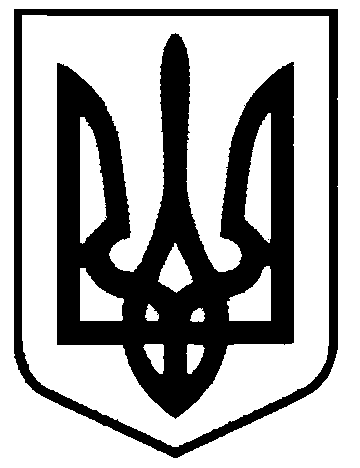 СВАТІВСЬКА МІСЬКА РАДАВИКОНАВЧИЙ КОМІТЕТРІШЕННЯвід  « 22» лютого  2018 р.    	        м. Сватове                                               № 14  Про надання допомоги Омельченко К.С.на поховання Омельченко В.Г. який на день смерті ніде не працював  Розглянувши заяву Омельченко Клавдії Семенівни, яка проживає по пров. Слобожанський, 3  м. Сватове, Луганської області, з проханням надати їй допомогу на поховання сина Омельченко Віталія Григоровича, який помер 09.01.2018  року  і на день смерті не був пенсіонером, не перебував на обліку в центрі зайнятості та ніде не працював, керуючись ст. 13 Закону України «Про поховання та похоронну справу», постановою Кабінету Міністрів України № 99 від 31.01.2007 року, Виконавчий комітет Сватівської міської радиВИРІШИВ:Надати Омельченко Клавдії Семенівні  матеріальну допомогу на поховання сина Омельченко Віталія Григоровича у розмірі 500  грн.Видатки здійснити за рахунок коштів передбачених бюджетом.Дане рішення направити:- керівнику фінансово-розрахункового відділу міської ради, Варибрус Н.О.Сватівський міський голова                                                         Є.В. Рибалко